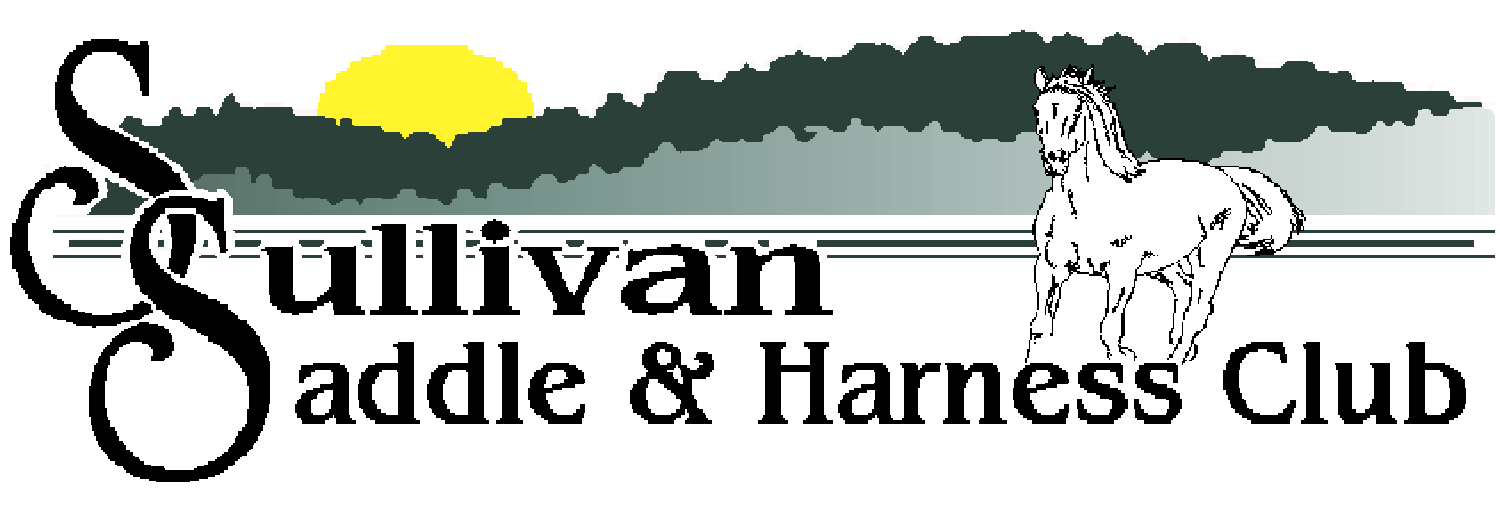  2022 FUN SHOWSMay 15th 	 		October 2nd         	       	           (Costume Class)Start Time – 12 PMAges as of January 1stTiny Tot: 7 & under     Pee Wee: 10 & under     Youth: 11-17     Adult: 18 & overAddress: 1090 Mattox Drive Sullivan, MO 63080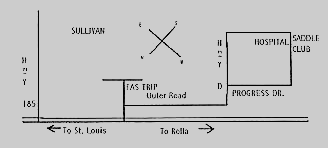 For more information call Mary Loomis at 573-732-4757 or Brenda Platt at 636-584-9996. You can also visit us online at www.sullivansaddleclubsite.com or on Facebook. Cancellations will be posted on www.mohorseshows.com.Driving12. Youth BarrelsTiny Tot Leadline13. Adult BarrelsEgg & Spoon14. Speed & ActionPlug Race15. Scurry RacePick-Up Race16. Key HoleRibbon Race17. Musical SacksCatalog Race18. Ride A BuckPee Wee Flag19. Pee Wee PolesYouth Flag20. Youth PolesAdult Flag21. Adult PolesPee Wee BarrelsGate Fee: $2.00Entry Fee: $8/Class or $15 Entire Show(Members & those 7 & under: Free)$5.00/additional rider